Спортивный праздник «Водная  феерия»Инструктор по физической культуре Исаев В.В.Дата: с 18.02.2014 г. – по 27.02.2014г.Принимают участие все группы, занимающиеся в бассейне плаванием, согласно расписанию. Дни открытых дверей, посвящены  «Дню  Защитника Отечества»и  Олимпийским  играм в «Сочи – 2014».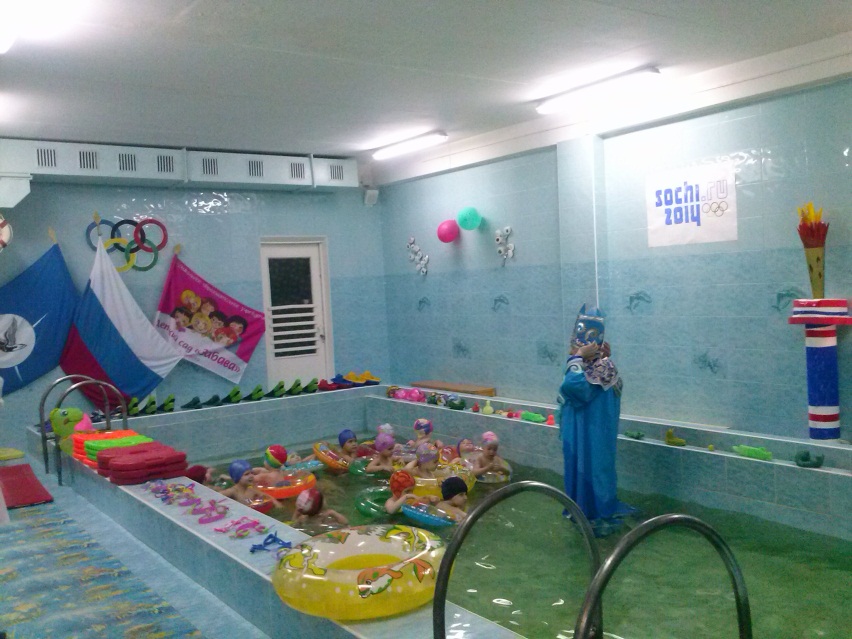 Ход праздника:Звучит фонограмма песни «Море»  (муз.Антонова, сл. Фадеева). Пока дети моются под душем, ведущий приветствует приглашенных и проводитс ними «олимпийскую разминку!»Ведущий: Здравствуйте друзья дорогие, и маленькие и большие! Рады приветствовать Вас на олимпийском празднике «Водная феерия». И не смотря на то, что олимпийские игры проходят по зимним видам спорта, в нашем детсаду мы готовим будущих чемпионов  и поддерживаем российских спортсменов! Это праздник всех, кто любит воду, с удовольствием учится плавать, любит веселые игры с водой, поддерживает наших маленьких спортсменов  и олимпийских чемпионов!  Среди нас есть такие? И так, пока дети готовятся к плаванию, начнем наши состязания, проведем небольшую разминку на морскую тематику с нашими зрителями.В синеве морских пучинБродит он по дну одинВесь в присосках восемь ногКто же это?                             (осьминог)Вильнет хвостом туда-сюда,Вильнет – и нет её следа       (рыбка)Вот так рыбка – просто чудо!Очень плоское, как блюдо.Оба глаза на спине,И живет на самом днеОчень странные делаЭто рыба?                                 (камбала)Кто скафандр надеваетИ на глубину ныряет?Кто в ботинках со свинцомХодит там по дну пешком?     (водолаз)- А теперь вопрос олимпийский! Внимание! Что обозначает пять переплетенных колец на олимпийском флаге?(Олимпийские разноцветные кольца - голубое, красное,желтое, черное, зеленое-символизируют дружбу спортсменов всех континентов, их стремление к миру!)- Все зрители, молодцы! Будет справедливо назначить всех болельщиками и жюри сегодняшних олимпийских игр! А того(папу или маму) кто ответил на вопрос, мы пригласим  поднять флаг олимпийский! Согласны?Раздается торжественная музыка и в бассейн входят 2 команды с воспитателями в костюмах Русалок и  царьНептун с детьми болельщиками, в руках олимпийский факел.Команды входят  в зал,  маршируя, выполняя упражнения для разминки и выстраиваются вдоль бортика бассейна.Нептун с факелом на фоне музыки марширует и проговаривает слова-речевку:Рано утром на зарядкуПриглашается  семья:Дед и бабушка, и мама,Папа, дочка, сыновья.А сейчас  в саду «Забава»,Олимпийская игра:Кто пловец, а кто мечтатель,Вам подскажет детвора!- Физкультпривет, друзья родные!Дети хором: физкульт привет!физкульт привет!- Кто с морем могучим может сравниться?Дети хором: Мы олимпийцы! Мы олимпийцы!- Кто верит в победу, преград не боится?Дети хором: Мы олимпийцы! Мы олимпийцы!Включить музыку для поднимания олимпийского флага.(Родитель под руководством Нептуна зажигают факел и поднимают флаг)- Олимпийский огонь зажечь! Флаг поднять!Включить музыку для разминки!Нептун:Я царь Нептун!Привет друзья!                Узнали, вижу вы меня!Дети: Конечно, да!Разминка, проговаривая с детьми слова:Всем известно, всем понятно,Что здоровым быть приятно!Только каждый должен знать, Как ему здоровым стать!Надо нам друзья,  побольшеОлимпийских мастеров,Мы на играх олимпийскихПоведем командный спор?!Нептун после разминки спускается в бассейн и по ходу проговаривает слова:Нептун: Гордый я морей властительРыб, дельфинов повелитель,Мой дворец на дне морскомВесь усыпан янтарем!Русалка: Морской царь, разреши сегодня в твоих владениях олимпийские игры провести, тебя и твою свиту порадовать! Спортсменов России поддержать?!Нептун: Да, пожалуй, это так хорошо! Посмотрим, на что вы годитесь!Все выходите, свою ловкость покажите!Команды входят в воду.Конкурс №1 «Кто лучше»От каждой команды участник плывет через весь бассейн2 –я младшая -  спасательные  средстваСредняя – с доской без ластСтаршая  - в ластах с доскойПодготовительные – в ластах без спасательных средств с доской на спине, на груди, нырком.Конкурс № 2 «Водолазы»2 –я младшая -  на мелкой водеСредняя – в очках на мелкой водеСтаршая  - в очках на глубокой водеПодготовительные - в очках на глубокой водеКонкурс № 3 «Веселая эстафета»2 –я младшая -  собрать правильно игрушкиСредняя – проплыть туннель (на груди, на спине)Старшая  - заныривать в обруч и выныриватьПодготовительные – Дельфин в обруч и из обруча, проплыть через препятствия не коснутся его.Конкурс № 4 «Лучший прыжок»2 –я младшая -  на ногиСредняя – вниз головойСтаршая  - кто как можетПодготовительные – вниз головой с прямыми руками, спиной, «сальто».Конкурс № 5  Игра «Космонавты»2 –я младшая -  с обручем на груди, на спинеСредняя – с обручем на груди, на спинеСтаршая  - ждут нас быстрые ракетыПодготовительные–заныриваем под обручНептун: (показывает на сундучок)За смекалку за сноровкуТем, кто так ныряет ловко, Приготовил  я наградуТо – то будете вы рады!Сундучок нам  принесли,Только ключ на дне найди,Обронил случайно я,Поищите - ка друзья!(Дети ныряют, находят ключ, отдают Нептуну)Нептун вручает медали детям, кто плавал.  Родителям – витамины. Детям – болельщикам - апельсины. Русалки помогают.Нептун:Вами, дети я доволен,Смельчаки и храбрецы!Удаль, ловкость показали,Все сегодня молодцы!Скоро Вы пойдете в школу,И один совет я дам-Навсегда с водой морскоюПодружиться надо Вам!Музыка для опускания олимпийского флага.- Олимпийские игры закончены!  Честь опустить флаг предоставляется жюри!Фотосессия. Фото на память.Нептун:А теперь пора прощаться –В море нужно возвращаться.В гости вновь я к вам придуТолько в будущем году!Поправляйтесь, закаляйтесь,Физкультурой занимайтесь.Дружат с вами пусть всегда                Солнце, воздух и вода!